NOTES:  Fragrance Load is 10% Delete ‘Candle’ or ‘Melt’ as appropriateCandy Cane Candle / Melt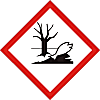 Toxic to aquatic life with long lasting effects.Avoid release to the environment. Collect spillage.  Dispose of contents/container to approved disposal site in accordance with local regulations.Contains: Ethyl methylphenylglycidate, Isomenthone, l-Limonene, l-Menthone. May produce an allergic reaction.Company Name, Company Address, Company Telephone Number